All Round Performance PonyRules:1. Open to CSHPC members only.2. One Card must be entered for each pony & rider/driver combination.3. Points are awarded for placing in any competitive event excluding in hand from 1st January 2016 to 31st December 20184.   Points will be awarded as follows:	1st	6 points	2nd	5 points 	3rd	4 points 	4th	3 points 	5th	2 points 	6th	1 point	Champion	10 points 	Reserve	5 points	No extra points are awarded for Supreme ChampionDouble points are awarded at the CSHPC Spring Show, The Royal Highland Show and CSHPC Summer Show.5.	For this section points are awarded for being placed in any competitive discipline other than in hand and is not restricted to HPS affiliated events. Rosettes for All who take part.Good luck to you all!We look forward to receiving your completed card back.Central Scotland Highland Pony Club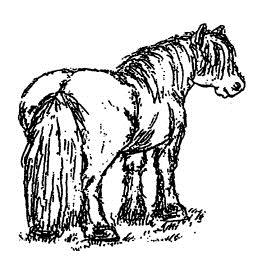 CSHPC All Round Performance Card 2018Member Name: _________________________________________Pony Name: ____________________________________________** One card per pony – download more from www.cshpc.co.uk **www.cshpc.co.ukDateEventClassPlacingOfficial UseDateEventClassPlacingOfficial Use